Бланк заданий викторины для младших школьников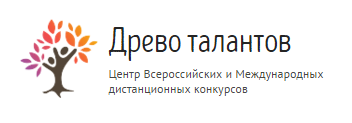 «Математическая мозайка»1. Распечатайте (размножьте) бланк с заданиями по количеству участников.2. Заполните анкетные данные.3. Прочитайте ребёнку текст задания.4. Отметьте правильные ответы.Анкетные данные:Фамилия, имя участника:Вопросы к викторинеКакая фигура не имеет углов?А. ШарБ. КругВ. КонусКакая азбука состоит из двух знаков?А. Азбука ЭмозиБ. Азбука МорзеВ. Азбука МегреВ каком числе столько же букв, сколько и цифр?А. 333Б. 111В. 100У меня в сумке три килограмма конфет, а у моего друга — три килограмма ваты. У кого груз тяжелее?А. Одинаковый весБ. Вата тяжелееВ. Конфеты тяжелееЧему равно произведение всех чисел?А. 45Б. 0В. 362880Вспомните популярную детскую сказку про репку, которую хотя и с большим трудом, но вытянули. Сколько глаз увидели этот овощ?А. 14Б. 10В. 12На тарелке яблок намного больше, чем апельсинов, и немного меньше, чем груш. Каких фруктов меньше всего?А. ЯблокБ. АпельсиновВ. ГрушУ Маши живет несколько собак. После прогулки в ненастную погоду она помыла 12 лап. Сколько собак у Маши?А. 12Б. 4В. 3Торт разрезали на четыре одинаковые части, а потом каждую часть разрезали на две одинаковые части. На сколько человек хватит торта, если каждому положить на блюдце по одному куску?А. 4Б. 8В. 12Сестра и брат получили по пять пирожных. Сестра съела три, а брат четыре вкусных лакомства. У кого пирожных осталось больше?А. У сестрыБ. У братаВ. ПоровнуОтветы: 1. Б, 2. Б, 3. В, 4. А, 5. Б, 6. В, 7. Б, 8. В, 9. Б, 10. А.Количество набранных баллов____________ (1 верный ответ = 1 балл, всего 10 баллов)Место ____________________Внимание! Баллы подсчитывает и определяет место педагог (воспитатель)-организатор!10-9 баллов - 1 место8-7 баллов - 2 место6-5 баллов - 3 местоменее 5 баллов - участникБланк с ответами на вопросы на сайт не отправляется.